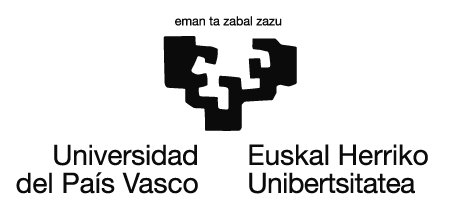 I. ERANSKINAHEZKUNTZA LANKIDETZARAKO HITZARMENA, UNIVERSIDAD DEL PAÍS VASCO/EUSKAL HERRIKO UNIBERTSITATEAREN ETA …………………………………………………. ERAKUNDE LAGUNTZAILEAREN ARTEKOA, ……………………..…………………….. (GRADU EDO MASTER OFIZIALA) TITULUKO IKASLEEN KANPOKO PRAKTIKA AKADEMIKO CURRICULARRAK EGITEKO …………….……………………, 20…..(e)ko …………..aren….(a) BILDUTA: Alde batetik, …………………………………………………………………………… and/jn (Hitzarmena izenpetu behar duten organoen izen-deiturak, ikasleen kanpoko praktika akademikoak arautzen dituen UPV/EHUko arautegiaren 31. artikuluaren arabera), Universidad del País Vasco/Euskal Herriko Unibertsitatearen izenean (UPV/EHU, aurrerantzean),……………………………………………………………………………………………. gisa jardunez eta indarrean dagoen Ikasleen Kanpoko Praktika Akademikoen Arautegiak ezarritakoaren arabera. Eta bestetik, ……………………………………………………………………………and/jn (hitzarmena egiten den erakunde laguntzaileko ordezkariaren izen-deiturak), ………………………………………..ren izenean (erakunde laguntzailea, aurrerantzean), …………………………………………….gisa jardunez Elkarri aitortzen diote hezkuntza lankidetzarako hitzarmen hau izenpetzeko legez behar den gaitasuna, eta ADIERAZI DUTE: Lehenengoa.- UPV/EHUren helburuetako bat hauxe da: «Kalitatezko goi mailako irakaskuntza eskaintzea, ikasleen heziketa osoa bultzatzea eta lanean hasteko beharrezkoa den prestakuntza ziurtatzea». Bigarrena.- Erakunde laguntzaileak helburu horiek lortzen lagundu nahi du, (tituluaren izena) ikasleei bere instalazioetan praktikak egiteko aukera emanez. Hirugarrena.- Kanpoko praktika akademikoak prestakuntza jarduera bat dira, ikasleek egin eta unibertsitateak gainbegiratzen dituena, eta helburutzat dute ikasleek beren prestakuntza akademikoan jaso dituzten ezagutzak aplikatzea eta osatzea, beharrezko gaitasunak eskura ditzaten lan profesionalerako prestatzeko, enplegagarritasuna errazteko eta beren ekintzailetza sustatzeko. Laugarrena.- Zehazki, curriculum praktikak kasuan kasuko ikasketa plana osatzen duten jarduera akademiko gisa eratzen dira. Bosgarrena- UPV/EHUk………………………………………………… titulua(k) eskaintzen du/ditu, eta erakunde laguntzaileak …………………………………………………… sektorean dihardu.Seigarrena.- Unibertsitateko ikasleen kanpoko praktika akademikoak arautzen dituen uztailaren 11ko 592/2014 Errege Dekretuaren 7. artikuluak honela dio: “Kanpoko praktikak egiteko, unibertsitateek eta, hala dagokionean, haiei lotuta praktikak kudeatzen dituzten erakundeek hezkuntza lankidetzarako hitzarmenak izenpetuko dituzte erakunde laguntzaileekin”. Aurreikuspen bera jasotzen da Ikasleen Kanpoko Praktika Akademikoak arautzen dituen UPV/EHUren Arautegian. Hori dela eta, bi aldeek ERABAKI DUTE: Bakarra.- Hezkuntza Lankidetzarako Hitzarmen hau sinatzea, klausula hauen arabera. KLAUSULAKLehenengoa.– Xedea. Hezkuntza Lankidetzarako Hitzarmen honen xedea da UPV/EHUko ikasleek aipatutako erakunde laguntzailean curriculum praktikak egin ditzaten baldintzak arautzea, unibertsitateko ikasleen kanpoko praktika akademikoak arautzen dituen uztailaren 11ko 592/2014 Errege Dekretuan eta Ikasleen Kanpoko Praktika Akademikoak arautzen dituen UPV/EHUko Arautegian ezarritakoaren arabera. Bigarrena.– Prestakuntza proiektuaren lekua, garapena eta ebaluazioa. Hitzarmen honi erantsiko zaion II. eranskinean zehaztuko da non egingo diren praktikak.Iraupena eta ordutegiak ikastegiaren eta erakundearen artean adostuko dira, curriculumaren kanpo praktikaren irakasgaiaren ezaugarriak eta erakundearen ahaltasuna kontuan hartuta, praktika horrek haren jarduera arruntean eragin txikiena izan dezan. Prestakuntza proiektuak honako atal hauek izango ditu gutxienez: a) Erakundearen datuak. b) Tituluaren datuak. c) Erakundeko instruktorea. d) Tutore akademikoa. e) Oinarrizko gaitasunak, gaitasun generikoak eta espezifikoak. f) Zehaztutako gaitasunekin zerikusia duten ikaskuntza emaitzak. g) Ikasleek egin beharreko jarduerak eta zereginak (praktiken zentroan eta unibertsitate ikastegian). Hirugarrena.– Erakunde laguntzailearen eta ikaslearen arteko harremana. 1.– Prestakuntza jarduerak direnez, kanpoko praktika akademikoek ez dute lan harreman bati dagokion inolako betebeharrik izango, eta ezin izango dira erabili ere lanpostu bateko lan arautuaren ordezko gisa. 2.– Halaber, ikasketak amaitu eta gero, ikaslea erakunde laguntzailearen plantillan sartzen bada, praktiken denbora ez da zenbatuko antzinatasun ondorioetarako, eta probaldia ez da salbuetsiko, aplikatzekoa den hitzarmen kolektiboan beste zerbait zehaztuta egon ezean.Laugarrena.– Praktikako instruktorea. 1.– Erakunde laguntzaileak instruktore bat esleituko dio ikasle bakoitzari, eta hark antolatuko ditu prestakuntza jarduerak, ikaslearen tutorearekin batera, eta praktikaren garapenaren berri emango dio tutoreari, prestakuntza proiektua betetzeari begira. 2.– Erakunde laguntzaileak izendatuko duen instruktorea erakunde horri lotutako pertsona bat izango da, eta, eskarmentu profesionala ez ezik, tutoretza lan egokia egiteko ezagutzak ere izango ditu. Instruktorea eta unibertsitatearen tutoretza lana egingo duen pertsona ez dira bat eta bera izango. 3.– Instruktoreak Praktiken Programako arduradunaren onespena izan beharko du, eta venia docendiren aitorpena suposatuko du, zeina gauzatuko baita Ikasleen Kanpoko Praktika Akademikoak arautzeko UPV/EHUko Arautegiak ezarritakoaren arabera. Bosgarrena.- Instruktorearen eskubideak eta betebeharrak. 1.– Honako eskubide hauek izango ditu erakunde laguntzaileko instruktoreak: Laguntzaile gisa eginiko lana aitortua izatea, aurreko klausularen 3. zenbakian ezarritako baldintzetan. Kanpoko praktikak arautzen dituen arautegiari buruzko informazioa jasotzea, baita prestakuntza proiektuari eta hura aurrera eramateko baldintzei buruzkoa ere. Unibertsitatera jo ahal izatea, bere eginkizunak betetzeko behar duen informazio eta laguntza eske. 2.– Era berean, betebehar hauek izango ditu: a) Ikasleari harrera egitea, eta egin beharreko jarduerak antolatzea, prestakuntza proiektuaren arabera. b) Ikaslearen jarduerak gainbegiratzea eta praktika orientatzea eta kontrolatzea, elkarrekiko errespetuan eta ikaskuntzarekiko konpromisoan oinarritutako harreman baten bitartez. c) Ikasleari erakundearen antolakuntza eta funtzionamenduaren berri eman beharko dio, baita intereseko araudia ezagutarazi ere; batez ere, segurtasunaren eta lan arriskuen arlokoa. d) Unibertsitateko tutorearekin koordinatzea, prestakuntza proiektuan ezarritako jarduerak egiteko eta horren garapenean sor daitezkeen gorabeherak jakinarazteko eta konpontzeko, bai eta azterketak egiteko baimenak kontrolatzeko ere. e) Ezarritako ebaluazio prozesuan parte hartzea. Ikastegiak horren berri emango dio. f) Ikasleari praktika egiteko behar duen prestakuntza osagarria ematea. g) Ikasleari praktikarako behar dituen ezinbesteko baliabide materialak ematea. h) Ikasleari erraztasunak eta adorea ematea, berrikuntzarekin, hobekuntzarekin eta ekintzailetzarekin loturiko proposamenak egin ditzan. i) UPV/EHUko tutoreari erakundearekiko harremanak erraztea, bere eginkizunak ondo bete ditzan. j) Instruktore lanaren bidez ikasleari buruzko informazioa eskuratzen badu, informazio hori isilpean gordetzea. k) Erakundean dagoen bitartean, ikasleari laguntzea jardunean sortzen zaizkion arazoak konpontzeko edo zalantza profesionalak argitzeko. Seigarrena.– Ikasleen eskubideak eta betebeharrak. 1.– Kanpoko praktikak egitean, ikasleak honako eskubide hauek izango ditu: a) Praktikek irauten duten bitartean, unibertsitateko irakasle baten eta praktika bideratzen ari den enpresa, instituzio edo erakundean jardunean ari den profesional baten tutoretzarako eskubidea. b) Ebaluaziorako eskubidea, unibertsitateak zehazturiko irizpideen arabera. c) Praktikak egin dituen erakunde laguntzaileak egindako txostena eskuratzeko eskubidea. Bertan, berariaz aipatuko dira egindako jarduera, iraupena eta, hala badagokio, errendimendua, unibertsitateak ezarritako prozedurari jarraiki. d) Hala zehaztu den kasuetan, ikasketetarako laguntza gisa finkatutako ekarpen ekonomikoa jasotzeko eskubidea. e) Jabetza intelektual eta industrialerako eskubidea, arloan arloko legediak arautzen dituen baldintzetan, ikasleak eskubide horren lagapen edo transmisiorako dokumentua sinatu duen kasuetan izan ezik. f) Segurtasun eta lan arriskuen prebentziorako araudiaren gaineko informazioa jasotzeko eskubidea, erakunde laguntzaileak eman beharko duena. g) Bere jarduera akademikoa, prestakuntza lana eta ordezkaritza nahiz partaidetza betebeharrak betetzeko eskubidea, aldez aurretik erakunde laguntzaileari jakinarazita. h) Ezgaitasuna duten ikasleen kasuetan, praktikak besteen baldintza berberetan egiteko eta tutoretza, informazioa eta ebaluazioa jasotzeko eskubidea. i) Ezgaitasunak dituzten ikasleen kasuan, praktikak ezgaitasunari lotutako edo hortik eratorritako jardueretara eta egoera pertsonalera egokitzeko eskubidea. j) Indarrean den araudian eta unibertsitateak eta erakunde laguntzaileak izenpetutako hezkuntza lankidetzarako hitzarmenetan aurreikusitako beste eskubide guztiak. 2.– Era berean, kanpoko praktika akademikoak egin bitartean, ikasleek honako betebehar hauek izango dituzte: a) Kanpoko praktiken arloan indarrean dagoen araudia, unibertsitateak zehaztu zuena, betetzea. b) Praktiken gaineko prestakuntza proiektua ezagutzea eta betetzea, erakunde laguntzaileak izendatutako instruktorearen oharrei jarraiki eta unibertsitateko tutorearen zaintzapean. c) Unibertsitateko tutorearekin harremana izatea, praktika egin bitartean, eta praktikarekin zerikusia duen edozein gorabehera jakinaraztea, bai eta eskatzen zaizkion agiriak entregatzea ere. d) Erakunde laguntzailean hitzartutako egunean hastea, hezkuntza proiektuan aurreikusitako ordutegia betetzea, praktikaren araberako jantziak eta higienea mantentzea, eta erakundearen funtzionamendu arauak eta segurtasun eta lan arriskuen prebentziorako arauak errespetatzea. e) Praktiketako instalazioen eta bertako pertsonen segurtasuna bermatuko duen jarrera erakustea. f) Prestakuntza proiektua garatzea eta erakunde laguntzailearekin hitzartutako jarduerak egoki betetzea, proiektuan ezarritako lan ildoen arabera. g) Prestakuntza proiektuan aurreikusitako dokumentuak eta/edo txostenak egitea eta entregatzea. h) Konfidentzialtasuna bermatzea, erakunde laguntzailearen barne informazioari dagokionez, eta sekretu profesionala gordetzea. Beraz, ez du hitzartutako praktikatik lor dezakeen daturik jakinaraziko edo inoren esku utziko, ez praktikak hasi aurretik, ez praktikak egin bitartean ezta amaitu ondoren ere. i) Proposatutako argibideak eta segurtasun neurriak betetzea baliabide informatikoak erabiltzean, informazioa eskuratzean eta dokumentuak zaintzean, baita instalazioen segurtasun neurriak bete behar direnean ere. j) Une oro, erakunde laguntzailearen politikarekiko errespetuzko jarrera erakustea, partaide den unibertsitatearen izen ona zainduta. k) Indarrean dagoen araudian eta unibertsitateak erakunde laguntzailearekin sinatutako hezkuntza lankidetzarako hitzarmenetan aurreikusitako beste edozein betebehar. 3.– Aurreko atalean aipatu diren betebeharrak bete ezean, praktikak bertan behera utzi ahal izango dira. Horretarako, UPV/EHUk edo erakunde laguntzaileak Praktiketako Arautegiak ezarritako Jarraipen Batzordeari horren berri emango dio, eta horrek kasuan kasuko praktika aurretik eteteari buruzko erabakia hartu beharko du, 10 eguneko epean gehienez. 4.– Ikasleak praktikara ez joateko aukera izango du azterketak egiteko, hiru egun lehenago instruktoreari dagokion justifikazioa emanez gero. Arrazoi akademikoengatik edo beste era bateko arrazoiengatik joan ezean, ahalik eta lasterren emango die horren berri tutoreari eta begiraleari, eta tutorearen baimena eskuratu beharko du. Zazpigarrena.– Instalazioak eta baliabideak. Erakunde laguntzaileak bere instalazioen eta baliabideen erabilera bermatuko du praktikak egiteko, eta zenbat ikasle har ditzakeen zehaztuko du.Zortzigarrena.– Erantzukizunak eta aseguruak. 1.– UPV/EHUk erantzukizun zibileko poliza bat du, ikasleek praktikak egin bitartean sor ditzaketen kalteak estaltzeko. 2.– Erakundeko instruktoreak praktiken jarduera programan zehaztuta ez dagoen agindu edo jarraibideren bat eman, eta horren ondorioz kalteak gertatzen badira, haien erantzukizuna ez da, inola ere, unibertsitatearena izango, ez eta praktiketan ari den ikaslearena ere. 3.– Ikasketa ofizial batean matrikulatuta dauden eta 28 urtetik behera dituzten ikasleek eskola aseguru bat izango dute, espainiarrak izan edo bizileku baimena duten atzerritarrak edo europarrak izan. Era berean, UPV/EHUk istripuetako eta laguntza sanitarioko EHU Ikasle Asegurua du kontratatuta, eta UPV/EHUn matrikulatutako ikasle guztiak estaltzen ditu estatuko lurraldean. 4.– Atzerrian kanpoko praktikak egiteko, IBILI poliza edo gutxienez horren estaldura bera duen poliza bat izenpetu beharko da. 5.– Mugikortasun edo antzeko programa baten bidez atzerriko unibertsitateetatik UPV/EHUra datozen eta kanpoko praktika akademikoak egiten dituzten ikasleek IBILI poliza edo gutxienez horren estaldura bera duen poliza bat izenpetu beharko dute, eta erantzukizun zibileko beste poliza bat, ikasleek praktikak egitean sor ditzaketen kalteak estaltzeko. Bederatzigarrena.– Poltsa edo laguntza eta zerga eta kotizazio betebeharrak. Oro har, ikasleek ez dute inolako kopururik jasoko praktikak egiteagatik. Hala ere, praktikak egitearen ondorioz, ikasleari ikasketetan laguntzeko poltsa edo laguntza bat ordaindu behar bazaio, erakunde laguntzaileak egin beharko du ordainketa eta zerga betebeharrak indarrean dagoen legediaren arabera bete. Gizarte Segurantzan kotizatzeko betebeharrak egonez gero, erakunde laguntzaileak kudeatu eta ordainduko ditu. Hamargarrena.– Datuak pertsonalen babestea. Hitzarmen honen sinadurak baimena ematen du sinatu dutenen datu pertsonalak lagatzeko eta erabiltzeko hitzarmen honen helburuetarako soilik, kontuan izanik 3/2018 Lege Organikoa, abenduaren 5ekoa, Datu Pertsonalak eta Eskubide Digitalak babesteari buruzkoa, eta 2016/679 Erregelamendua (EB), 2016ko apirilaren 27koa, Europako Parlamentuarena eta Kontseiluarena, datu pertsonalen tratamenduari eta datu horien zirkulazio askeari dagokienez pertsona fisikoak babesteari buruzkoa, 95/46/CE Zuzentaraua indargabetu ere egiten duena (datuak babesteko erregelamendu orokorra). Datuak ezin izango dira inolaz ere erabili hitzarmenean eta, hala badagokio, dagokion eranskinean jasota ez dauden helburuetarako. Datu pertsonalak ez dira inoren esku utziko, hitzarmenaren helburuen arreta, garapen, kontrol eta betetze jardueretarako ez bada, eta indarrean dagoen legediak ezarritako kasuetan izan ezik. Datuen titularrek eskubidea izango dute datuetan sarbidea izateko, zuzentzeko, ezabatzeko eta eramateko, baita haien tratamendua mugatzeko eta horren aurka egiteko ere, eta haien datuen tratamendu automatizatuan oinarritutako erabakien menpe ez egotea ere, hala dagokionean, Euskal Herriko Unibertsitatearen aurrean, Datuen Babeserako Delegatuari zuzenduz. Sarriena auzoa z/g, 48940 Leioa (Bizkaia) edo dpd@ehu.eus helbidean. Gainera, aldeek konpromisoa hartzen dute beharrezkoak diren neurri tekniko eta antolakuntza arlokoak hartzeko, datu pertsonalen segurtasuna bermatzeko eta aldatu, galdu edo baimenik gabe erabiliak izan ez daitezen, aintzat haturik unean-uneko teknologia, gordetako datuen ezaugarriak eta baita arriskuak ere, giza jardueratik edo ingurune fisiko naturaletik eratorritakoak. Hamaikagarrena.– UPV/EHUren beste konpromiso batzuk. 1.– Arestian aipatutakoak albo batera utzi gabe, UPV/EHUk honako konpromiso hauek hartuko ditu parte hartzen duten ikasleekin: a) Hitzarmen honen baldintzak jakinaraztera, eragiten dizkieten alderdi guztiei dagokienez. b) Ikasleek hitzarmen honetan eta araudi aplikagarrian ezarritako betebeharrak bere gain hartzen dituztela zaintzea. c) Ikasleek beren datuak berariaz lagatzea, aurreko klausulan aurreikusitako ondorioetarako. 2.– UPV/EHUk sinatutako dokumentuaren kopia bat emango dio erakunde laguntzaileari. Hamabigarrena.– Jarraipen Batzordea. 1.– Jarraipen Batzorde bat eratuko da, tituluaz arduratzen diren ikastegiko bi ordezkarik eta erakunde laguntzailearen beste bi kidek osatuta. Batzorde horren egitekoa izango da praktikak egitean edo hitzarmena betetzean sor daitezken gorabeherei buruzko erabakiak hartzea. 2.– Batzordea eratu ondoren, sinatzaileak batzordeburu izango dira txandaka, eta UPV/EHUri egokituko zaio hasierako txanda. Hamahirugarrena.– Hitzarmenaren indarraldia. 1.– Hitzarmen honek lau urteko indarraldia izango du sinatzen den egunetik aurrera, eta, aldi hori amaitu ondoren, esan gabe berrituko da beste lau urtez, non eta alde sinatzaileetako batek hura salatzen ez badu, hemen hitzartutakoak eraginik ez izatea nahi den ikasturtearen aurreko ikasturteko martxoan. 2.– Hitzarmenaren salaketa idatziz egin beharko da, eta ez du eraginik izango hura egiteko unean egiten ari diren praktiketan, praktikak lehenago eteteari buruz Bosgarren eta Seigarren klausuletan ezarritakoa eragotzi gabe. Eta aurreko guztiarekin ados daudela adierazteko, aldeek hezkuntza lankidetzarako hitzarmen hau sinatzen dute, bi aletan eta ondorio bakarrerako, idazpuruan adierazitako tokian eta datan. UPV/EHUren izenean(Sinadura eta zigilua)Erakunde Laguntzailearen izenean(Sinadura eta zigilua)